Check against delivery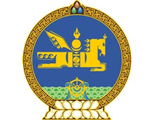 40th Session of the UPR Working GroupMongolia’s Statement at the review of Moldova  28 January 2022Mongolia welcomes the delegation of Moldova and thanks for the presentation of its 3rd national report.We commend Moldova for having made major achievements in the realisation of human rights since UPR’s second cycle.Mongolia would like to recommend Moldova:to ratify the International Convention for the Protection of All Persons from Enforced Disappearances, which is an important tool of prevention.to accelerate its effort to ratify the Additional Protocol to the Convention on the Rights of Persons with Disabilities.to strengthen its laws and policies to combat domestic violence more effectively.  Thank you.--o0o--